   MIĘDZYSZKOLNY OŚRODEK SPORTOWY KRAKÓW-WSCHÓD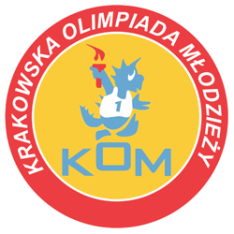 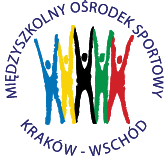 Adres: Centrum Rozwoju Com Com Zoneul. Ptaszyckiego 6 – P 09,  31 – 979 Krakówtel/fax: 12 685 58 25,   email:  biuro@kom.krakow.plwww.kom.krakow.plKraków, 18.12.2015r.SPRAWOZDANIEGIMNAZJADA – TENIS STOŁOWY INDYWIDUALNY DZIEWCZĄT 2015/16.Miejsce: hala widowiskowa „Suche Stawy” ul. Ptaszyckiego 4Termin: 14.12.2015Ilość szkół: 20Ilość uczestników: 34Klasyfikacja końcowa indywidualnieJanik Angelika	 – GM 46Kozioł Sandra 	 – GM 32Zając Anna 		 – GM 19Płaza Julia		 – GM 49Matera Alicja		 – GM 36Swatowska Joanna	 – GM 16Płaza Daria 		 – GM 49Stach Magdalena	 – GM 7Mazela Karolina	 – GM 4Sałaja Julia		 – GM 16      11-12. Ładniak Klaudia		 – GM 20                 Jasieńków Antonina	 – GM 1      13- 16. Kozioł Karolina			 – GM 20                  Kossowska Kamila		 – GM 22                  Heryan Dominika			 – GM 2                  Nechajewicz Kamila		 – GM 9       17-24. Gowin Julia 		 – GM 25                  Lech Weronika		 – GM 7                  Czerny Wiktoria		 – PG 5                  Czyżewska Magdalena	 – GM 26                  Tarnawska Magdalena	 – GM 1                  Turek Wiktoria		 – GM Jańskiego                  Tadel Małgorzata		 – GM 22                  Juruś Klaudia		 – GM 36        25-32. Mlostek Karolina	 – GM 76                   Mazur Angelika 			 – GM 26                   Marciszewska Agnieszka	 – GM Nazaret                   Natkaniec Julia 			 – GM 76                   Bujak Gabriela 			 – GM 9                   Czopek Wiktoria			 – GM 46                   Sadrakuła Anna 			 – GM 8                   Oryszczak Karolina		 – GM Jańskiego        33-34. Olejarczyk Zuzanna 	– GM 2         Zdziech Berenika 	– GM 25Klasyfikacja końcowa drużynowoMiejsceSzkołazawodnik 1zawodnik 2razempkt- współ.1GM 49181533122GM 16161228103GM 462112294GM 32202085GM 36172,2519,2576GM 19191967GM 2010,57,51858GM 7142,2516,2549GM 41313310GM 110,52,2512,75211GM 227,52,259,75112GM 27,518,5112GM 97,518,5114GM 252,2513,25114GM 262,2513,25114JAŃSKI2,2513,25117PG 52,252,25118GM 76112119NAZARET11119GM 8111